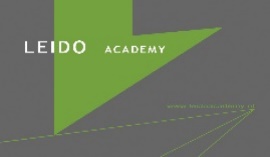 Aanmelding ThemaReeks 2017-2018Ik wil mij hierbij aanmelden voor de volgende bijeenkomsten:VoorwaardenDe kosten per bijeenkomst bedragen 85 euro excl. btw.Afmelding voor een bijeenkomst is zonder kosten mogelijk tot 3 dagen voor de bijeenkomst, door het sturen van een e-mail naar info@leido.nl.Op te sturen naar: info@leido.nl NaamOrganisatieE-mailBasisreeks 2DataJa / NeeDag 1 – basiskennis van de AdDonderdag 11-1-2018Dag 2 – specifieke zaken rond de Ad            Donderdag 8-2-2018